Alternativt förslag till Kommunstyrelsens sammanträde 2023-06-19:SP3: Granskningsyttrande Detaljplan för Hässleholmen, del av Hässleholmen 3:1, BodavallenVänsterpartiet välkomnar detaljplanen, men är kritiska till att frågan om ett utomhusbad på Bodavallen inte har hanterats i arbetet med detaljplanen. Detta finns det ett budgetuppdrag om att utreda i samband med planarbetet. I planbeskrivningen hänvisas till att möjligheterna till en simhall har diskuterats med Fritids- och folkhälsoförvaltningen. Vi vill vara tydliga med att en simhall aldrig har varit det som budgetuppdraget har gällt. Istället är det ett utomhusbad, jämför Alidebergsbadet, som har diskuterats. Detta lyfte vi även fram i samband med att Kommunstyrelsen diskuterade samrådsyttrande.Med anledning av ovanstående föreslår Vänsterpartiet Kommunstyrelsen besluta:Att Kommunstyrelsen tillstyrker detaljplanen med synpunkten att Samhällsbyggnadsnämnden ska utreda förutsättningarna för ett utomhusbad inom ramen för detaljplanen.För Vänsterpartiet i KommunstyrelsenStefan Lindborg och Anne Rapinoja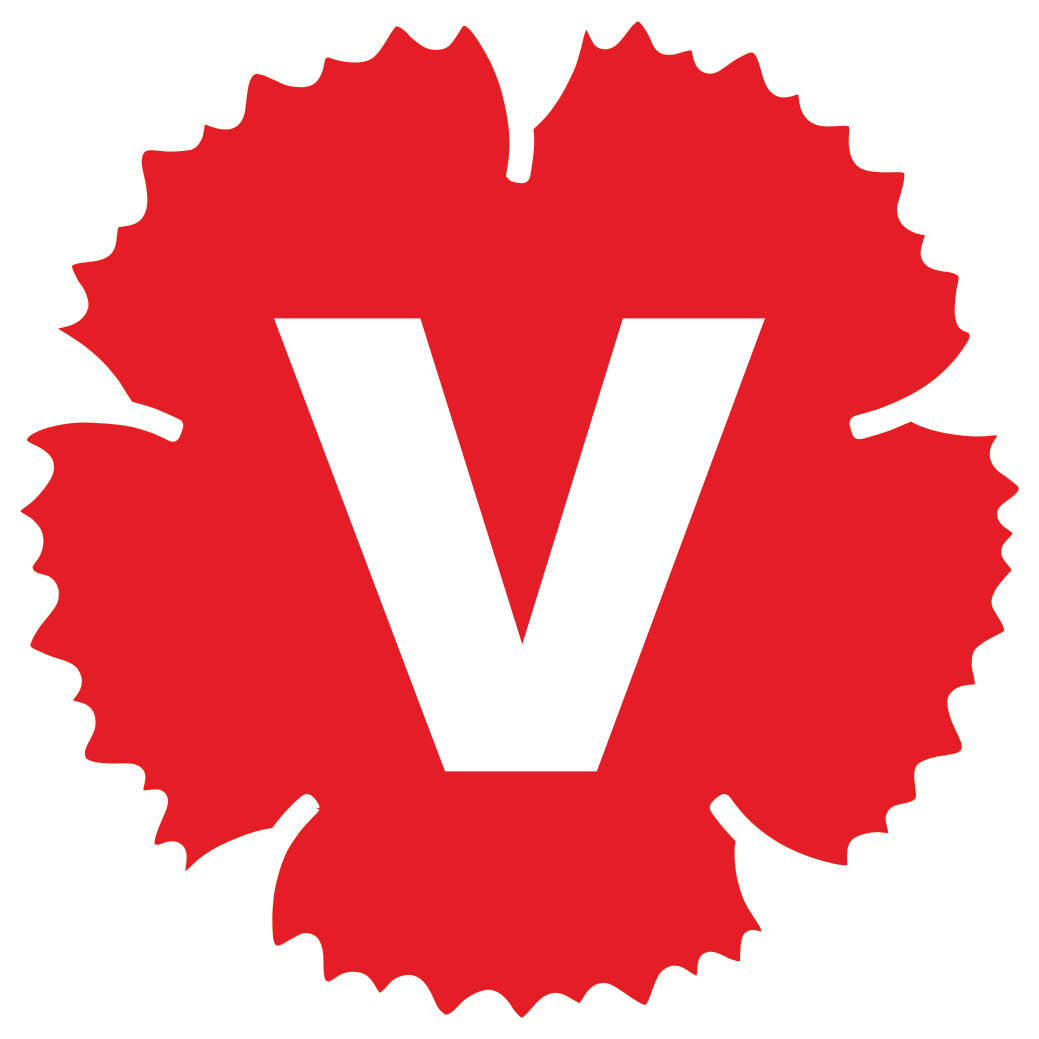 